Name _______________________________________MONDAYPart 1:  Write one equivalent fraction for each of the following.  1. 3$				2. 2%		    	3.   1*3.  Circle all of the fractions less than      and draw a rectangle around all of the fractions greater than     . ReviewJamila wants to see all 1,200 paintings in the museum. She saw 616 of them on Monday. On Tuesday, she saw 389 paintings. How many paintings does Jamila still need to see?Shade the figures to make equivalent fractions.  2.  l=r	 3.  l=e    4.  C=a  5.  T=pwww.forrestmath.weebly.com Ordering Fractions HWTUESDAY1.  Using      as a benchmark, place the following fractions in order from least to greatest.  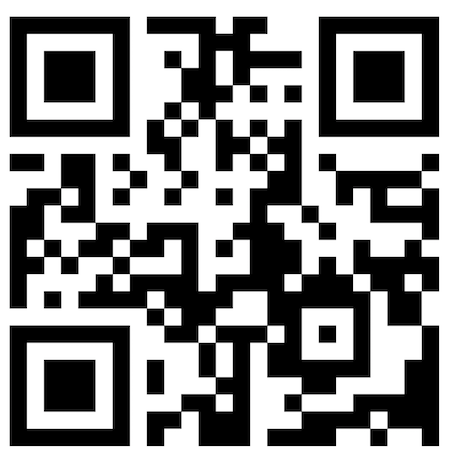 ____________________________________________________0                     						           1Review1.  On a Friday evening a pizza shop had orders for 4 pepperoni, 97 vegetable, and 335 cheese pizzas.  If the 4 cooks each made an equal number of pizzas, how many pizzas did each cook make? (2 steps!)Round each of the following decimals to the nearest tenth. 1.  2.36 _______ 	    2.  45.19 ______        3.  5.321 ______Round each of the following to the nearest whole number. 4.  23.14 _______       5.  3.962 ______	       6.  68.49 ______Solve7.	What is the product of 7 and 4.38?			    WEDNESDAYPart 1:  Compare the following fractions:1.    3/5   and   6/9			2.   2/3    and  8/10 4. Write the fractions in order from least to greatest. 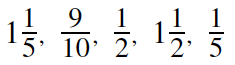 ____________________________________________________Review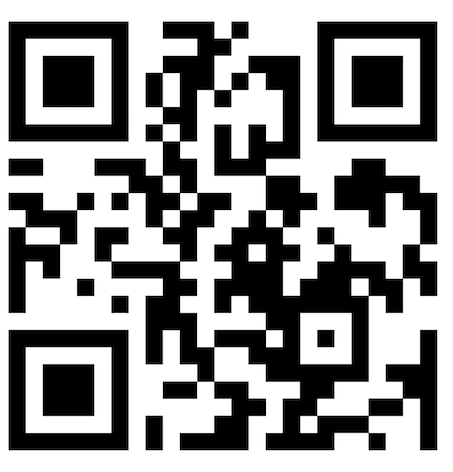 5.  Circle all of the fractions equivalent to      .6.  Tami, Julie, and Judy together painted their house.  Jami painted for 4.25 hours, Julie for 2.75 hours and Judy for  3.33 hours.  What was the total number of hours they painted?  www.forrestmath.weebly.comTHURSDAYPart 1:  Solve each of the following. 1.  Using 1 and    as benchmarks, place the following fractions in order from least to greatest.  ____________________________________________________0                                           1                                          22. Write the fractions in order from greatest to least. 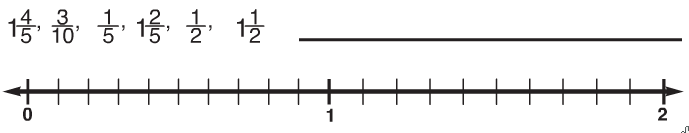 ____________________________________________________Review3.  6 4 5 8 		        		 4.  2  6 7 4